Bron:  	vvn.nl   										VO-803b	>  vrijwilligers									Blad 1 van 1	>  verkeersouders								18-06-2018	>  meer informatie	>  verkeersouders	>  hierHulp bij verkeersactiviteiten op school Op zoek naar verkeersouders? Je wilt graag aan de slag op jouw school met het organiseren van (praktische) verkeersactiviteiten. Het team is enthousiast, de kinderen staan te trappelen…….het enige wat je nog nodig hebt is een groepje ouders die mee doen!Handige downloads om je te helpen bij het zoeken naar nieuwe verkeersoudersWij helpen je graag bij het vinden van nieuwe verkeersouders. Met onderstaande downloads heb je materialen die je in kunt zetten om ouders te informeren en stimuleren mee te doen. een poster die je in de school kunt ophangeneen flyer om aan de ouders te gevenEen voorbeeldtekst voor in de nieuwsbrief of social media kanalen van school met daarin het “hoe, wat en waarom” van een VVN verkeersouderWe hebben op Youtube ook leuke promotiefilmpjes van en over verkeersouders die je kunt gebruiken om ouders te motiveren.Voor het gemak hebben we hier alle tips op een rijtje gezet om extra hulp te vinden bij activiteiten met en voor de kinderen.  2018 poster werven verkeersouders HR.pdf Flyer verkeersouder worden.docx Voorbeeldtekst schoolnieuwsbrief - of website.docx 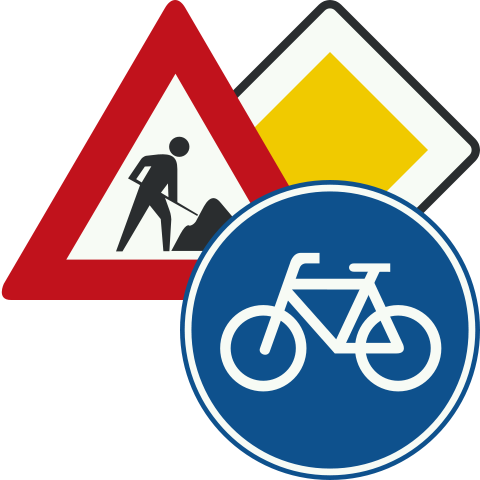 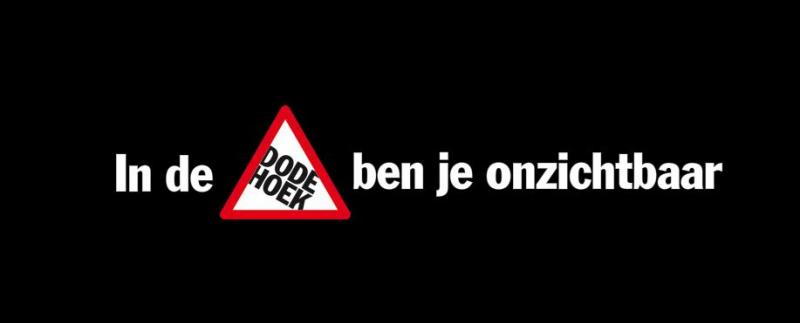 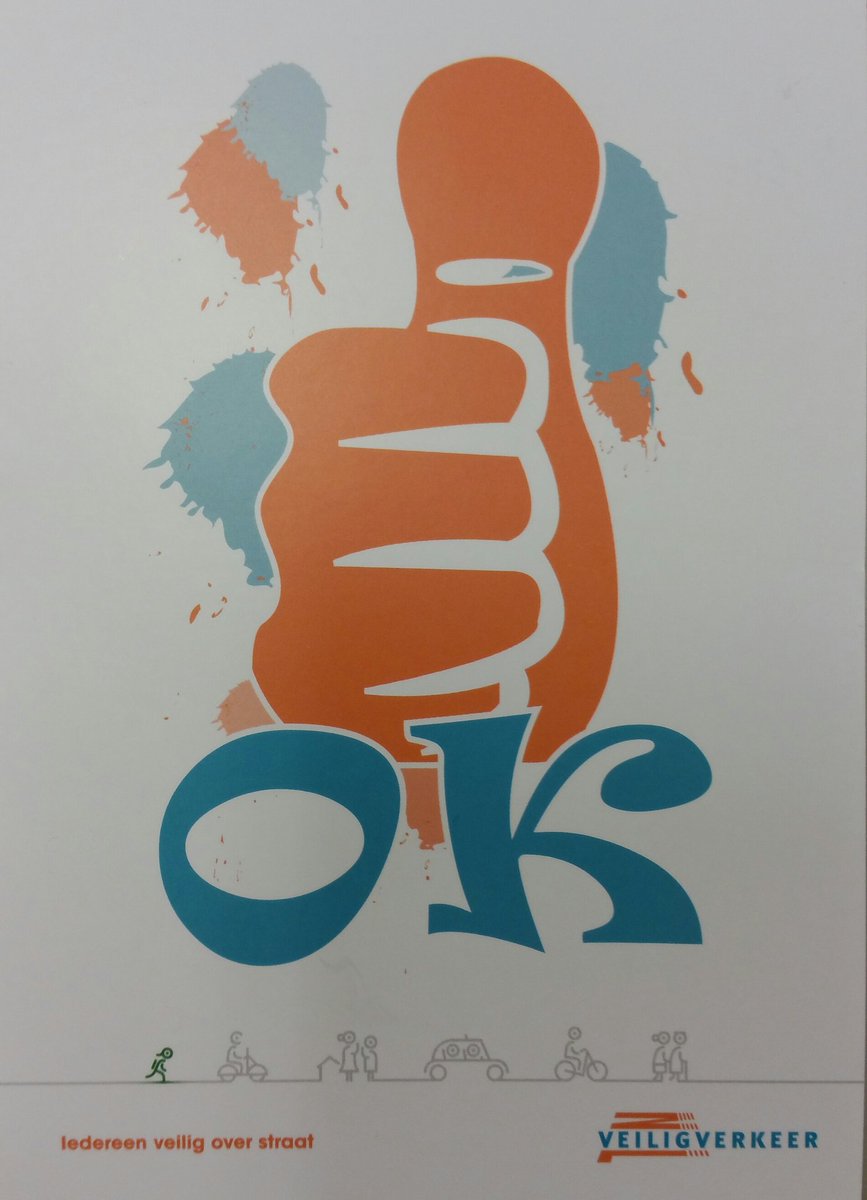 